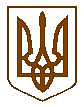 УКРАЇНАЧЕРНІГІВСЬКА МІСЬКА РАДАВИКОНАВЧИЙ КОМІТЕТР І Ш Е Н Н Я______________  2017 року							№ _______	Про тарифи на теплову енергіюКвартирно-експлуатаційного відділу міста ЧернігівВідповідно до підпункту 2 пункту «а» статті 28 Закону України «Про місцеве самоврядування в Україні», статей 7, 31 Закону України «Про житлово-комунальні послуги», постанови Кабінету Міністрів України від 1 червня 2011 року № 869 «Про забезпечення єдиного підходу до формування тарифів на житлово-комунальні послуги» виконавчий комітет Чернігівської міської ради вирішив:1. Квартирно-експлуатаційному відділу міста Чернігів для розрахунків з бюджетними установами та іншими споживачами встановити:1.1 тариф на теплову енергію (виробництво, транспортування та постачання) у розмірі 1744,85 грн/Гкал.Податок на додану вартість в тарифі враховано;1.2 місячну норму споживання теплової енергії на опалення протягом опалювального періоду для бюджетних установ у розмірі 0,0279 Гкал/кв м.2. Вважати таким, що втратило чинність, рішення виконавчого комітету Чернігівської міської ради від 17 листопада 2015 року № 305 «Про тарифи на теплову енергію».3. Прес-службі міської ради (Чусь Н. М.) забезпечити оприлюднення цього рішення.4. Це рішення набуває чинності з моменту оприлюднення.5. Контроль за виконанням цього рішення покласти на першого заступника міського голови Шостака М. О.Міський голова 								   В. А. АтрошенкоСекретар міської ради  						             В. Е. Бистров